#58CERIUMCe58	140.116AANSTEKERSOVENSDIESELCerium is het belangrijkste metaal in de legering mischmetal, dat vonkt wanneer het wordt geraakt en wordt gebruikt in lichtere vuurstenen.Cerium(III)oxide wordt gebruikt in de wanden van zelfreinigende ovens om de  opbouw van  kookresten te  voorkomen. Ceriumoxide nanodeeltjes worden toegevoegd aan dieselbrandstoffen om de brandstofefficiëntie te verbeteren en emissies te verminderen.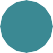 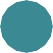 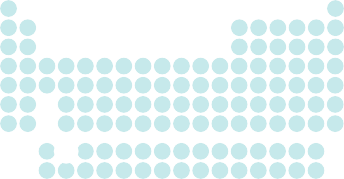 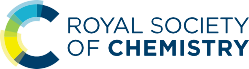 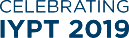 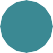 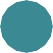 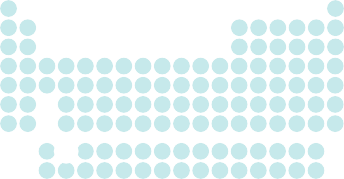 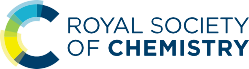 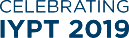 Ci	© 2019 Andy Brunning/Royal Society of Chemistry#IYPT2019